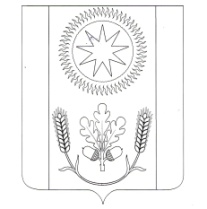 СОВЕТ СЕЛЬСКОГО ПОСЕЛЕНИЯ ВЕНЦЫ-ЗАРЯГУЛЬКЕВИЧСКОГО РАЙОНАРЕШЕНИЕ____ сессии ___ созываот                                                                                                               №     п. ВенцыО налоге на имущество физических лицВ соответствии с Федеральным законом от 6 октября 2003 года             № 131-ФЗ «Об общих принципах организации местного самоуправления в Российской Федерации», главой 32 Налогового кодекса Российской Федерации, руководствуясь уставом сельского поселения Венцы-Заря Гулькевичского района, Совет сельского поселения Венцы-Заря Гулькевичского района р е ш и л:1. Установить на территории сельского поселения Венцы-Заря Гулькевичского района налог на имущество физических лиц (далее – налог).2. Установить налоговые ставки исходя из кадастровой стоимости объекта налогообложения в следующих размерах:1) 0,3 процента в отношении: жилых домов, частей жилых домов, квартир, частей квартир, комнат;объектов незавершенного строительства в случае, если проектируемым назначением таких объектов является жилой дом;единых недвижимых комплексов, в состав которых входит хотя бы один жилой дом; гаражей и машино-мест, в том числе расположенных в объектах налогообложения, указанных в подпункте 2 настоящего пункта;хозяйственных строений или сооружений, площадь каждого из которых не превышает 50 квадратных метров и которые расположены на земельных участках, для ведения личного подсобного, хозяйства, огородничества, садоводства или индивидуального жилищного строительства;2) 1,1 процент в отношении объектов налогообложения, включенных в перечень, определяемый в соответствии с пунктом 7 статьи 378.2 Налогового кодекса Российской Федерации, в отношении объектов налогообложения, предусмотренных абзацем вторым пункта 10 статьи 378.2 Налогового кодекса Российской Федерации, а также в отношении объектов налогообложения, кадастровая стоимость каждого из которых превышает 300 миллионов рублей;3) 0,5 процента в отношении прочих объектов налогообложения.3. Установить налоговую льготу, право на которую имеют члены многодетных семей, в которых воспитывается трое и более детей в возрасте до 18 лет, а при обучении детей в образовательных организациях по очной форме обучения не более чем до достижения ими возраста 23 лет, в отношении одного жилого дома, одной квартиры или одной комнаты, находящегося в собственности налогоплательщика и не используемого налогоплательщиком в предпринимательской деятельности, в размере      50 % подлежащей уплате налогоплательщиком суммы налога.Налоговая льгота предоставляется на основании заявления налогоплательщика в порядке, установленном пунктом 3 статьи 361.1 Налогового кодекса Российской Федерации.4. Признать утратившими силу следующие решения Совета Сельского поселения Венцы-Заря Гулькевичского района:решение 32 сессии 3 созыва Совета сельского поселения Венцы-Заря Гулькевичского района от 14 октября 2016 года № 5 «О налоге на имущество физических лиц»;решение 48 сессии 3 созыва Совета сельского поселения Венцы-Заря Гулькевичского района от 29 ноября 2017 года № 2 «О внесении изменений в решение 32 сессии III созыва Совета сельского поселения Венцы-Заря Гулькевичского района от 14 октября 2016 года № 5 «О налоге на имущество физических лиц»;решение 63 сессии III созыва Совета сельского поселения Венцы-Заря Гулькевичского района от 23 ноября 2018 года № 4 «О внесении изменений в решение 32 сессии 3 созыва Совета сельского поселения Венцы-Заря Гулькевичского района от 14 октября 2016 года № 5 «О налоге на имущество физических лиц»;решение 66 сессии 3 созыва Совета сельского поселения Венцы-Заря Гулькевичского района от 23 января 2019 года № 3 «О внесении изменений в решение 63 сессии 3 созыва Совета сельского поселения Венцы-Заря Гулькевичского района от 23 октября 2018 года    № 4 «О внесении изменений в решение 32 сессии 3 созыва Совета сельского поселения Венцы-Заря Гулькевичского района от 14 октября 2016 года № 5 «О налоге на имущество физических лиц»;решение 9 сессии IV созыва Совета сельского поселения Венцы-Заря Гулькевичского района от 27 марта 2020 года № 4 «О внесении изменений в решение 32 сессии 3 созыва Совета сельского поселения Венцы-Заря Гулькевичского района от 14 октября 2016 года № 5 «О налоге на имущество физических лиц».5. Опубликовать настоящее решение в общественно-политической газете Гулькевичского района «В 24 часа» и разместить на сайте сельского поселения Венцы-Заря Гулькевичского района в информационно-телекоммуникационной сети «Интернет».6. Контроль за выполнением настоящего решения возложить на постоянную комиссию Совета сельского поселения Венцы-Заря по бюджету, налогам, сборам и муниципальной собственности, экономике, торговле, предпринимательству.7. Настоящее решение вступает в силу с 1 января 2024 года, но не ранее, чем по истечении одного месяца со дня его официального опубликования.Председатель Советасельского поселения Венцы-ЗаряГулькевичского района                              В.Л. ЯрмульскийГлавасельского поселения Венцы-ЗаряГулькевичского района                               Д.В. Вишневский